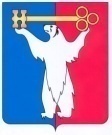 АДМИНИСТРАЦИЯ ГОРОДА НОРИЛЬСКАКРАСНОЯРСКОГО КРАЯПОСТАНОВЛЕНИЕ01.11.2017	     г. Норильск	                  № 4931. Внести в Перечень муниципальных услуг и иных услуг, предоставляемых в структурном подразделении краевого государственного бюджетного учреждения «Многофункциональный центр предоставления государственных и муниципальных услуг» в городе Норильске, утвержденный постановлением Администрации города Норильска от 12.02.2013 № 49 (далее – Перечень), следующее изменение:1.1. Раздел 6 «В области переселения из районов Крайнего Севера» дополнить пунктами 2, 3 следующего содержания:«                                                                                                                                                     »2. Опубликовать настоящее Постановление в газете «Заполярная правда» и разместить на официальном сайте муниципального образования город Норильск.3. Настоящее Постановление вступает в силу после его официального опубликования в газете «Заполярная правда».И.о. Главы города Норильска 	                                                                                   А.В. МалковО внесении изменений в постановление Администрации города Норильска от 12.02.2013 № 49В целях уточнения Перечня муниципальных услуг и иных услуг, предоставляемых в структурном подразделении краевого государственного бюджетного учреждения «Многофункциональный центр предоставления государственных и муниципальных услуг» в городе Норильске, руководствуясь Законом Красноярского края от 21.12.2010 № 11-5582 «О наделении органов местного самоуправления городских округов и муниципальных районов края отдельными государственными полномочиями по обеспечению переселения граждан из районов Крайнего Севера и приравненных к ним местностей Красноярского края»,ПОСТАНОВЛЯЮ:О внесении изменений в постановление Администрации города Норильска от 12.02.2013 № 49В целях уточнения Перечня муниципальных услуг и иных услуг, предоставляемых в структурном подразделении краевого государственного бюджетного учреждения «Многофункциональный центр предоставления государственных и муниципальных услуг» в городе Норильске, руководствуясь Законом Красноярского края от 21.12.2010 № 11-5582 «О наделении органов местного самоуправления городских округов и муниципальных районов края отдельными государственными полномочиями по обеспечению переселения граждан из районов Крайнего Севера и приравненных к ним местностей Красноярского края»,ПОСТАНОВЛЯЮ:12Включение гражданина в список граждан, в отношении которых принято решение о предоставлении социальных выплат в планируемом году, или в список граждан, включенных в резерв на предоставление социальных выплат на планируемый год Управление жилищного фонда Администрации города Норильска3Регистрация и постановка на учет граждан, выезжающих из районов Крайнего Севера и приравненных к ним местностей, имеющих право на получение социальных выплат в соответствии с Федеральным законом от 25.10.2002 № 125-ФЗ «О жилищных субсидиях гражданам, выезжающим из районов Крайнего Севера и приравненных к ним местностей»Управление жилищного фонда Администрации города Норильска